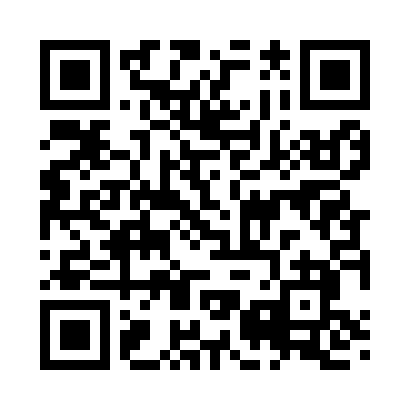 Prayer times for Carrs Corner, Maine, USAMon 1 Jul 2024 - Wed 31 Jul 2024High Latitude Method: Angle Based RulePrayer Calculation Method: Islamic Society of North AmericaAsar Calculation Method: ShafiPrayer times provided by https://www.salahtimes.comDateDayFajrSunriseDhuhrAsrMaghribIsha1Mon3:054:5712:424:498:2610:182Tue3:064:5812:424:498:2610:183Wed3:064:5912:424:498:2510:174Thu3:074:5912:424:498:2510:175Fri3:085:0012:424:508:2510:166Sat3:105:0112:434:508:2410:157Sun3:115:0112:434:508:2410:148Mon3:125:0212:434:508:2310:139Tue3:135:0312:434:508:2310:1210Wed3:145:0412:434:498:2210:1111Thu3:155:0412:434:498:2210:1012Fri3:175:0512:434:498:2110:0913Sat3:185:0612:444:498:2110:0814Sun3:195:0712:444:498:2010:0715Mon3:215:0812:444:498:1910:0616Tue3:225:0912:444:498:1810:0517Wed3:245:1012:444:498:1810:0318Thu3:255:1112:444:488:1710:0219Fri3:275:1212:444:488:1610:0120Sat3:285:1312:444:488:159:5921Sun3:305:1412:444:488:149:5822Mon3:315:1512:444:488:139:5623Tue3:335:1612:444:478:129:5524Wed3:345:1712:444:478:119:5325Thu3:365:1812:444:478:109:5126Fri3:385:1912:444:468:099:5027Sat3:395:2012:444:468:089:4828Sun3:415:2112:444:468:079:4729Mon3:435:2212:444:458:069:4530Tue3:445:2312:444:458:059:4331Wed3:465:2412:444:448:039:41